
СОВЕТ  ДЕПУТАТОВ ДОБРИНСКОГО МУНИЦИПАЛЬНОГО РАЙОНАЛипецкой области14-я сессия  VI-го созываРЕШЕНИЕ08.11.2016г.                               п.Добринка	                                     №107-рсО Положении «О порядке создания, реорганизации и ликвидации муниципальных образовательных учреждений в Добринском муниципальном районе Липецкой области»	Рассмотрев проект Положения «О порядке создания, реорганизации и  ликвидации муниципальных образовательных учреждений в Добринском муниципальном районе Липецкой области», представленный администрацией района,  в соответствии со ст. 57-64 Гражданского Кодекса Российской Федерации, ст. 22 Федерального закона от 29.12.2012г № 273-ФЗ «Об образовании в Российской Федерации», ст. 35 Федерального закона №131-ФЗ от 06.10.2003 года «Об общих принципах организации местного самоуправления в Российской Федерации», Законом РФ от 24.07.1998 № 124-ФЗ «Об основных гарантиях прав ребенка в Российской Федерации», руководствуясь ст.27 Устава Добринского муниципального района, учитывая решение постоянной комиссии по правовым вопросам, местному самоуправлению и работе с депутатами, Совет депутатов Добринского муниципального района	РЕШИЛ:1.Принять Положение «О порядке создания, реорганизации и  ликвидации муниципальных образовательных учреждений в Добринском муниципальном  районе Липецкой области»  (прилагается).2.Признать утратившим силу решения Совета депутатов Добринского муниципального района от 22.04.2014 года №58-рс «О Положении «О порядке создания, реорганизации и  ликвидации муниципальных образовательных учреждений в Добринском муниципальном  районе Липецкой области».3.Направить указанный нормативный правовой акт главе Добринского муниципального района для подписания и официального опубликования. 4.Настоящее решение вступает в силу со дня его официального опубликования.Председатель Совета депутатовДобринского  муниципального района                                     М.Б. Денисов                                                                                         Принято                                                                        решением Советом депутатов  Добринского муниципального района                                                                                   №107-рс от 08.11.2016г.ПОЛОЖЕНИЕ«О ПОРЯДКЕ СОЗДАНИЯ, РЕОРГАНИЗАЦИИ И ЛИКВИДАЦИИМУНИЦИПАЛЬНЫХ ОБРАЗОВАТЕЛЬНЫХ УЧРЕЖДЕНИЙВ ДОБРИНСКОМ МУНИЦИПАЛЬНОМ РАЙОНЕ ЛИПЕЦКОЙ ОБЛАСТИ»Настоящее Положение разработано в соответствии со ст. 57-64 Гражданского Кодекса Российской Федерации, ст. 22 Федерального закона от 29.12.2012г № 273-ФЗ «Об образовании в Российской Федерации», ст. 35 Федерального закона № 131-ФЗ от 06.10.2003 года «Об общих принципах организации местного самоуправления в Российской Федерации», Законом РФ от 24.07.1998 № 124-ФЗ «Об основных гарантиях прав ребенка в Российской Федерации»,  Уставом Добринского муниципального района  и устанавливает единый порядок создания, реорганизации и ликвидации муниципальных образовательных учреждений в Добринском муниципальном районе (далее - район).Общие положения1.1.Образовательным учреждением является учреждение, осуществляющее образовательный процесс, то есть реализующее одну или несколько образовательных программ и (или) обеспечивающее содержание и воспитание обучающихся, воспитанников.1.2. Муниципальное образовательное учреждение (далее - Учреждение) - образовательное учреждение, находящееся в муниципальной собственности и финансируемое за счет средств муниципального бюджета.1.3. Учреждение является юридическим лицом.1.4. Учредителем Учреждения является администрация района в лице отдела образования (далее - Учредитель).1.5.К муниципальным образовательным учреждениям относятся учреждения следующих типов:- дошкольные;- общеобразовательные (начального общего, основного общего, среднего общего образования);- учреждения дополнительного образования.1.6. Имущество Учреждения является муниципальной собственностью района и передается Учреждению в оперативное управление.1.7. Решение о создании, реорганизации и ликвидации Учреждения принимает Учредитель.Создание муниципальных образовательных учреждений2.1. Учреждение создается и регистрируется в соответствии с законодательством Российской Федерации.Учреждение создается в целях реализации права граждан на образование, гарантии общедоступности образования.2.2. С предложениями о создании Учреждения выступает отдел народного образования администрации района.Исходящее предложение о создании Учреждения должно иметь технико-экономическое обоснование (далее - ТЭО) создания Учреждения с заключением контрольно-счетной комиссии района (далее - КСК).ТЭО должно содержать следующую информацию:- цель создания Учреждения;- основные виды деятельности создаваемого Учреждения;- обоснование необходимости создания Учреждения;- структура Учреждения, схема его деятельности и управления;- перечень имущества, необходимого для функционирования Учреждения;- примерная численность работников, необходимая для осуществления деятельности Учреждения;- затраты, необходимые для создания Учреждения и обеспечения его основной деятельности, и предполагаемые источники покрытия этих расходов;- заключение экспертной комиссии;- выводы и рекомендации.К ТЭО прилагается проект Устава создаваемого Учреждения.2.3. По результатам рассмотрения указанных документов Учредитель принимает решение о создании Учреждения.2.4. Руководитель Учреждения назначается Учредителем.2.5. Учредитель утверждает Устав Учреждения.2.6. Устав Учреждения должен содержать необходимые сведения согласно действующему законодательству.2.7.Учреждение должно быть зарегистрировано в органе, осуществляющем государственную регистрацию юридических лиц.Для регистрации образовательного учреждения Учредитель представляет документы в соответствии с федеральным законом о государственной регистрации юридических лиц.2.8. После регистрации руководитель зарегистрированного Учреждения представляет Учредителю копию зарегистрированного Устава и копию Свидетельства о государственной регистрации юридического лица.2.9. Изменения в Устав Учреждения вносятся по решению Учредителя и подлежат государственной регистрации в установленном законодательством порядке.2.10. Права юридического лица у Учреждения в части ведения финансово-хозяйственной деятельности, направленной на подготовку учебно-образовательного процесса, возникают с момента регистрации Учреждения.2.11. Право ведения образовательной деятельности и льготы, установленные законодательством Российской Федерации, возникают у Учреждения с момента выдачи ему лицензии (разрешения).2.12. Учреждение проходит аттестацию и государственную аккредитацию в порядке, установленном Законом Российской Федерации "Об образовании".Реорганизация муниципальных образовательных учреждений3.1.Реорганизация Учреждения осуществляется в порядке, предусмотренном Гражданским кодексом Российской Федерации и другими федеральными законами.  	Учреждение может быть реорганизовано в иную некоммерческую образовательную организацию в соответствии с законодательством Российской Федерации.Принятие решения о реорганизации муниципального образовательного учреждения, расположенного в сельском поселении, не допускается без учета мнения жителей данного сельского поселения. Реорганизация может быть осуществлена в форме слияния, присоединения, разделения, выделения и преобразования.3.2. Переоформление лицензии и свидетельства о государственной аккредитации осуществляется в соответствии с требованиями Федерального законодательства. Лицензия подлежит переоформлению в случаях:-  реорганизации юридического лица в форме преобразования, изменения его наименования, адреса места нахождения, а также в случаях изменения места жительства, имени, фамилии и отчества индивидуального предпринимателя, реквизитов  документа, удостоверяющего его личность, адресов мест осуществления юридическим лицом или индивидуальным предпринимателем лицензируемого вида деятельности, перечня выполняемых работ, оказываемых услуг, составляющих лицензируемый вид деятельности;- реорганизации юридических лиц в форме присоединения при наличии лицензии у присоединяемого юридического лица;- реорганизации юридических лиц  в форме их слияния при наличии лицензии у одного  реорганизованного юридического лица или лицензий у нескольких реорганизованных юридических лиц.Организации, осуществляющей образовательную деятельность, возникшей в результате реорганизации в форме слияния, разделения или выделения либо реорганизованной в форме присоединения к ней иной организации, осуществляющей образовательную деятельность, выдается временное свидетельство о государственной аккредитации образовательной деятельности по образовательным программам, реализация которых осуществлялась реорганизованной организацией или реорганизованными организациями и которые имели государственную аккредитацию. Срок действия временного свидетельства о государственной аккредитации составляет один год.3.3. С инициативой о реорганизации Учреждения выступает отдел образования администрации района.3.4. Для принятия решения о реорганизации Учреждения готовится предварительная экспертная оценка последствий принятого решения для обеспечения образования, воспитания и развития детей.3.5. По результатам экспертной оценки Учредитель выносит решение о целесообразности реорганизации Учреждения.3.6. Реорганизуемое Учреждение обязано:- опубликовать в печати (журнал "Вестник государственной регистрации") сообщение о принятии решения о реорганизации;- издать приказ по Учреждению о предстоящей реорганизации и ознакомить с ним всех работников под роспись;- составить разделительный баланс или передаточный акт и направить его на утверждение Учредителю;- внести изменения в Устав реорганизуемого учреждения или разработать Устав для вновь создаваемого в процессе реорганизации учреждения и направить их для утверждения Учредителю;- в течение трех рабочих дней после даты принятия решения о его реорганизации в письменной форме сообщить в регистрирующий орган о начале процедуры реорганизации, в том числе о форме реорганизации, с приложением решения о реорганизации. В случае участия в реорганизации двух и более юридических лиц такое уведомление направляется юридическим лицом, последним принявшим решение о реорганизации либо определенным решением о реорганизации. - после внесения в единый государственный реестр юридических лиц записи о начале процедуры реорганизации дважды с периодичностью один раз в месяц помещает в средствах массовой информации, в которых опубликовываются данные о государственной регистрации юридических лиц, уведомление о своей реорганизации. В случае участия в реорганизации двух и более юридических лиц уведомление о реорганизации опубликовывается от имени всех участвующих в реорганизации юридических лиц юридическим лицом, последним принявшим решение о реорганизации либо определенным решением о реорганизации. В уведомлении о реорганизации указываются сведения о каждом участвующем в реорганизации, создаваемом (продолжающем деятельность) в результате реорганизации юридическом лице, форма реорганизации, описание порядка и условий заявления кредиторами своих требований, иные сведения, предусмотренные федеральными законами;- в течение пяти рабочих дней после даты направления уведомления о начале процедуры реорганизации в орган, осуществляющий государственную регистрацию юридических лиц, в письменной форме уведомляет известных ему кредиторов о начале реорганизации, если иное не предусмотрено федеральными законами.3.7. Для государственной регистрации вновь созданное в процессе реорганизации Учреждение или реорганизованное учреждение направляет в регистрирующий орган следующие документы:-подписанное заявителем заявление о государственной регистрации каждого вновь возникающего юридического лица, создаваемого путем реорганизации, по форме, утвержденной уполномоченным Правительством Российской Федерации федеральным органом исполнительной власти.-учредительные документы каждого вновь возникающего юридического лица, создаваемого путем реорганизации (подлинники или засвидетельствованные в нотариальном порядке копии);- решение о реорганизации юридического лица;- передаточный акт или разделительный баланс;-документ, подтверждающий представление в территориальный орган Пенсионного фонда Российской Федерации сведений в соответствии с подпунктами 1 - 8 пункта 2 статьи 6 и пунктом 2 статьи 11 Федерального закона от 1 апреля 1996 года N 27-ФЗ "Об индивидуальном (персонифицированном) учете в системе обязательного пенсионного страхования" и в соответствии с частью 4 статьи 9 Федерального закона "О дополнительных страховых взносах на накопительную часть трудовой пенсии и государственной поддержке формирования пенсионных накоплений".3.8. После государственной регистрации вновь образованное в процессе реорганизации Учреждение предоставляет Учредителю копию зарегистрированного Устава и Свидетельство о государственной регистрации юридического лица. Реорганизованное Учреждение после регистрации представляет копию изменений, внесенных в Устав, или Устав в новой редакции с отметкой о регистрации, копию Свидетельства о регистрации этих изменений.3.9. Учреждение считается реорганизованным, за исключением случаев реорганизации в форме присоединения, с момента государственной регистрации вновь возникших юридических лиц.При реорганизации Учреждения в форме присоединения к нему другого юридического лица Учреждение считается реорганизованным с момента внесения в единый государственный реестр юридических лиц записи о прекращении деятельности присоединенного юридического лица.4. Ликвидация муниципальных образовательных учреждений4.1. Ликвидация Учреждения осуществляется в порядке, предусмотренном Гражданским кодексом Российской Федерации и другими федеральными законами.4.2. Образовательная организация ликвидируется в порядке, установленном гражданским законодательством, с учетом особенностей, предусмотренных законодательством об образовании.Юридическое лицо ликвидируется по решению его учредителей или органа юридического лица, уполномоченного на то учредительным документом, в том числе в связи с истечением срока, на который создано юридическое лицо, с достижением цели, ради которой оно создано.4.3. Предложение о ликвидации Учреждения должно иметь обоснование целесообразности ликвидации Учреждения и предполагаемое направление использования муниципального имущества, оставшегося после ликвидации юридического лица.4.4. Для принятия решения о ликвидации Учреждения отделом народного образования муниципального района готовится предварительная экспертная оценка последствий принимаемого решения для обеспечения образования, воспитания и развития детей.4.5. Приятие решения о ликвидации муниципальной общеобразовательной организации, расположенной в сельском поселении, не допускается без учета мнения жителей данного сельского поселения.4.6. По результатам проведенных мероприятий отдел народного образования администрации района направляет Учредителю представление о целесообразности ликвидации Учреждения.4.7. Учредитель принимает решение о ликвидации Учреждения.4.8. В решении о ликвидации Учреждения должно быть определено:- состав ликвидационной комиссии;- порядок и сроки ликвидации.Учредитель, принявший решение о ликвидации Учреждения, обязан в трехдневный срок в письменной форме уведомить об этом регистрирующий орган по месту нахождения Учреждения с приложением решения о ликвидации Учреждения.4.9. Порядок проведения оценки последствий принятия решения о ликвидации образовательной организации, включая критерии этой оценки (по типам данных образовательных организаций), порядок создания комиссии по оценке последствий такого решения и подготовки ею заключений устанавливаются уполномоченным органом государственной власти субъекта Российской Федерации. В состав ликвидационной комиссии обязательно должны входить:- работник отдела образования администрации района;- руководитель ликвидируемого Учреждения;- представитель муниципального учреждения «Бухгалтерия учреждений образования».С момента создания комиссии к ней переходят все полномочия ликвидируемого Учреждения. Полномочия комиссии прекращаются после окончания процедуры ликвидации юридического лица.4.10. Ликвидационная комиссия о начале процедуры ликвидации уведомляет:- территориальную инспекцию Министерства Российской Федерации по налогам и сборам;- банковские учреждения, в которых находятся счета ликвидируемого учреждения;- территориальные органы бюджетных и внебюджетных фондов, где состояло на учете учреждение.4.11. Ликвидационная комиссия в целях выполнения стоящих перед ней задач:- публикует сообщение в печати (журнал «Вестник государственной регистрации») о ликвидации учреждения с указанием порядка и срока (не менее 2-х месяцев с момента публикации о ликвидации) заявлений требований кредиторов, а также письменно уведомляет кредиторов о начале ликвидации Учреждения;- выявляет кредиторов и принимает меры по взысканию дебиторской задолженности;- по окончании срока на предъявление требований кредиторами составляет промежуточный ликвидационный баланс, который содержит сведения о составе имущества ликвидируемого юридического лица, перечне предъявленных кредиторами требований, а также о результатах их рассмотрения и направляет его для утверждения Учредителю;- после утверждения промежуточного баланса производит расчеты с кредиторами;- если денежных средств недостаточно у ликвидируемого Учреждения для удовлетворения требований кредиторов - составляет ликвидационный баланс (в этом случае субсидиарную ответственность по обязательствам Учреждения несет Учредитель на основании решения суда об удовлетворении требований кредиторов за счет собственника имущества этого Учреждения);- после завершения расчетов с кредиторами составляет ликвидационный баланс и направляет на утверждение Учредителю;- передает в архив документы, подлежащие длительному хранению;- уничтожает печати, штампы ликвидируемого учреждения.4.12. Ликвидационная комиссия уведомляет регистрирующий орган о завершении процесса ликвидации юридического лица не ранее чем через два месяца с момента помещения в органах печати ликвидационной комиссией публикации о ликвидации юридического лица.Ликвидационная комиссия представляет в регистрирующий орган для государственной регистрации в связи с ликвидацией юридического лица следующие документы:- подписанное заявителем заявление о государственной регистрации по форме, утвержденной уполномоченным Правительством Российской Федерации федеральным органом исполнительной власти.- ликвидационный баланс;- документ, подтверждающий представление в территориальный орган Пенсионного фонда Российской Федерации сведений в соответствии с подпунктами 1 - 8 пункта 2 статьи 6 и пунктом 2 статьи 11 Федерального закона «Об индивидуальном (персонифицированном) учете в системе обязательного пенсионного страхования» и в соответствии с частью 4 статьи 9 Федерального закона «О дополнительных страховых взносах на накопительную часть трудовой пенсии и государственной поддержке формирования пенсионных накоплений».(пп. «г» введен Федеральным законом от 19.07.2007 №140-ФЗ, в ред. Федерального закона от 30.04.2008 № 55-ФЗ).Ликвидационная комиссия представляет в регистрирующий орган для исключения ликвидированного юридического лица из Единого государственного реестра юридических лиц учредительные документы в подлиннике, Свидетельство о государственной регистрации учреждения.4.13. Дальнейшее использование муниципального имущества и денежных средств, оставшихся после удовлетворения требований кредиторов и завершения ликвидации Учреждения определяется Учредителем.4.14. Ликвидация юридического лица считается завершенной, а юридическое лицо - прекратившим существование после внесения об этом записи в единый государственный реестр юридических лиц.5. Вступление Положения в силу5.1.Настоящее Положение вступает в силу со дня его официального опубликования (обнародования).Глава  Добринскогомуниципального района                                                  С.П. Москворецкий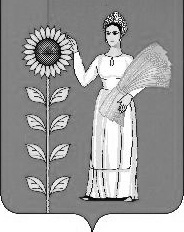 